Примерные оценочные материалы, применяемые при проведениипромежуточной аттестации по дисциплине (модулю) «Программно-аппаратные средства защиты информации»Примерные задания для защиты курсовой работы:Разработать защищенное пространство обработки и хранения данных. Для всех вариантов выбрать в качестве интересного трафика протокол ICMP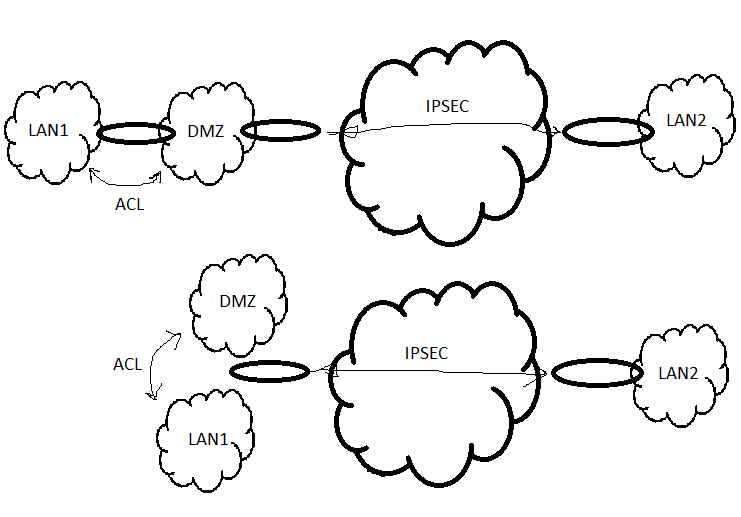 Выполнение и защита курсового проектаСтудентам на 6-й неделе обучениявыдаетсязадание на разработку защищенного пространства обработки и хранения данных.ЦельДать необходимые навыки по практическому использованию и настройке сетевого оборудования при построении защищенной области хранения и обработки информации. Практическое использование маршрутизаторов и их программного обеспечения для организации периметровой защиты, включения средств ААА и формированию VPN туннелей.В курсовой работе необходимо:Разработать структурную схему разработку защищенного пространства обработки и хранения данных в рамках предлагаемого сетевого оборудования.Выбрать необходимое адресное пространство.Написать конфигурационные файлы для настройки сетевого оборудования в соответствии с поставленной задачей. Отладить конфигурацию сети и конфигурационные файлы на симуляторе.Скоммутировать сеть на сетевом оборудовании, настроить это оборудование и проверить работоспособность сети в соответствии поставленной задачей.Содержание работы:Титульный лист.Задание на курсовуюработу.Структурная схема сети.Логические адреса узлов и обоснование выбора адресного пространства.Перечень необходимого сетевого оборудования и средств коммутации.Файлы конфигурации сетевого оборудования.Результаты проверки работоспособности сети с использованием команд: ping, showcdp, ipconfig.Защита курсовой работы проводится в конце седьмого семестра на зачетной неделе. Защита демонстрирует понимание методов научного исследования, знание понятийного аппарата, умение правильно и четко формулировать свои мысли, отстаивать обоснованную позицию с применением научного стиля мышления.Для защиты необходим правильно оформленный отчет по курсовой работы.Защита представляет собой ответы на вопросы по теме проекта.вариантСтруктура зоныСтруктура зоныАААCBACDYNREFTIMEIPSecIPSecIPSecIPSecIPSecIPSecIPSecIPSecIPSecIPSecвариант1 шлюз2 шлюзаAHESPDES3DESAESMD-5SHA-1PSKRSA1+Tacacs+++++2+Tacacs+++++3+Tacacs+++++4+Tacacs+++++5+Tacacs+++++6+Tacacs+++++7+Tacacs+++++8+Tacacs+++++9+Tacacs+++++10+Tacacs+++++11+Tacacs+++++12+Tacacs+++++13+Radius+++++14+Radius+++++15+Radius+++++16+Radius+++++17+Radius+++++18+Radius+++++19+Radius+++++20+Radius+++++21+Radius+++++22+Radius+++++23+Radius+++++24+Radius+++++